Сценарий  праздника «День Знаний»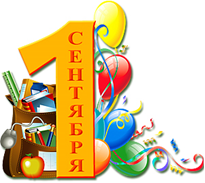 Автор-составитель: Кукушкина Татьяна Анатольевна, старшая вожатая МАОУ Гимназия № 13 г. ТомскаЗвучат фанфары. Звучит лирическая музыка. Выход ведущих.Ведущий 1: Когда сменяет осень пору летнююИ урожаем радует земля,На всей планете первый день осеннийСчитают красным днем календаря.Ведущий2:Нас школа встретит классами просторнымиИ первым переливистым звонком.Звонком, что открывает год учебный,Звонком, который каждому знаком.Ведущий 1:Он снова позовет тебя в загадочный,Научный мир.И потому не зряПусть именно звонок тебя поздравитС Днем Знаний, школа!С Первым Сентября!Музыкальный Номер. Звучит лирическая музыка.Ведущий2: Вот и закончилось веселое, беззаботное лето, а вместе с ним умчались такие  короткие летние  каникулы.Ведущий1: Сегодня день встречи школьных друзей после долгой разлуки.Ведущий2: Через несколько минут первый звонок известит о начале нового  учебного  года.Ведущий1: Это старт последнему учебному году  для выпускников и  начало большого школьного пути  для первоклассников.Торжественная музыка. На ее фоне ведущие читают.Ведущий1: Слово предоставляется директору гимназии № 13 Яблуновской Людмиле  Васильевне.Поздравление Л.В. Яблуновской. Выступление приглашенных гостей.Звучит музыка. Ведущий 1: Осень! Учебный год! Мы  вместе снова,Гимназия  к  учебному году готова.Снова нас ждут наши школьные  парты,Тетради, учебники, книги и  карты!Ведущий 2: И к знаниям нас поведет  друг  учитель – Дорогой добра, дорогой открытий,Дорогой  нелегкой, но интересной,Дорогой  с улыбкой, шуткой и песней.Музыкальный номер. Песня.Звучит сказочная музыка, сменяясь шумом.Выходит царь.Царь: Это что за шум и гам?Выбегает генерал Генерал – (умоляя). Не казни, мой царь-отец,
В энтой школе я присягу 
Принимал, как ты – венец..
Это – происки врага.Царь. Что? Опять Баба-Яга?!Генерал: А то кто ж, тебя дразня, 
Колокольчик спёр средь дня?!
Ключ от знаний с ним утерян…
(грозя) Ух, дождётся у меня!Царь: Так-то службу ты несешь?
Делай, генерал, что хошь,
Но коль звонок не раздобудешь,
Воевать на фронт пойдёшь.
Глянь, собрался у ворот
Энтот…как его… народ!
Видишь, дело принимает 
СоциЯльный оборот.Генерал: Чтобы детям не грустить
Постараюсь раздобыть
Школьный наш звонок волшебный.
Эх…Видно, так тому и быть … (уходит)Музыка – появляется Баба-Яга, подпевает.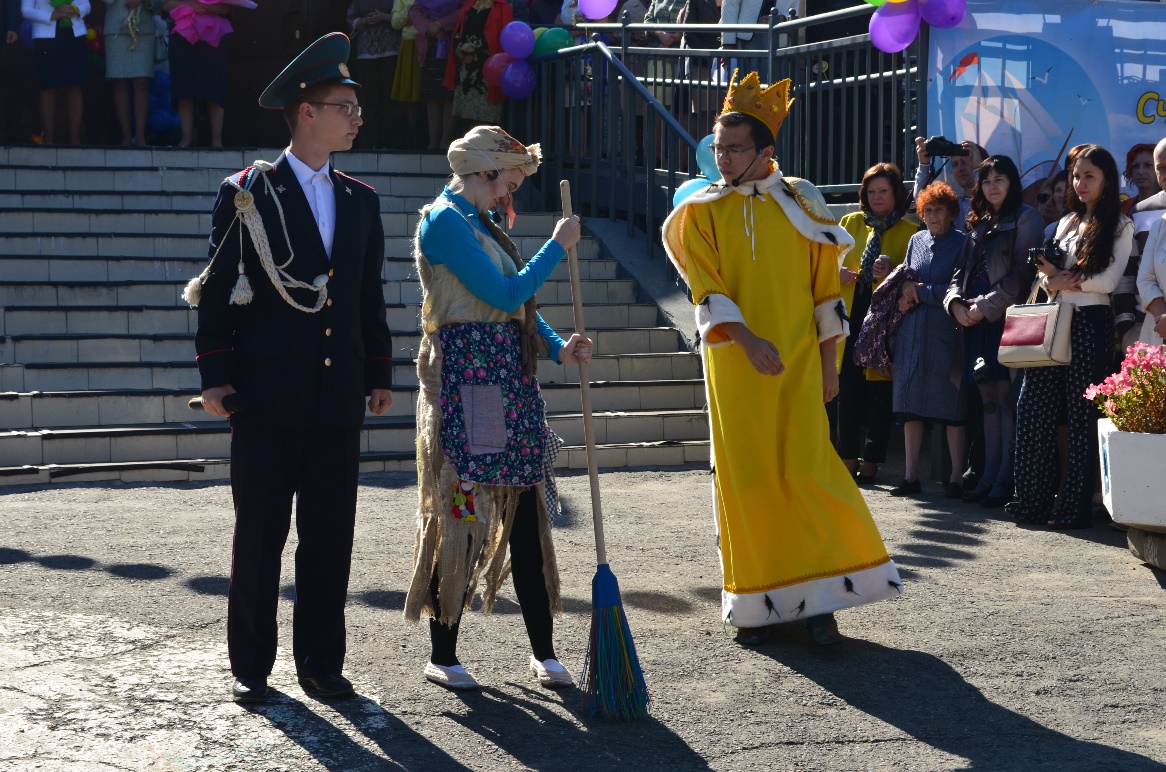 Царь: Хватит, бабка, песни петь.
Школьный где звонок? Ответь!Баба Яга: Ты чаво сердит, как ёж?
Исхудал, гляди, помрёшь.
Атрибуты не пропали. 
Коль скажу – подаришь грош?Царь: Ты, Ягуся, не дури,
Ты мне правду говори,
А не то твою избушку 
Не торгах продам, смотри.В день такой творишь разбой…Баба Яга: Ну, давай «на мировой».
Я готова к договору:
Интерес в чём будет мой?Царь(задумывается): Будешь при моём дворе 
Лучшим другом детворе:
Создавать всем будешь игры
Да развлечения одне.Баба Яга: Ну, играть мне не в первой
Хоть как, лишь бы не покой.
Покажи хоть, первоклашек
Там сговоримся уж с тобой.Царь: Вот они, смотри, Яга,
Всё при них: рука, нога,
Голова всего умней…Баба Яга: Погоди-ка, Берендей,
А твои-то первоклашки 
В школе не дадут промашки?
Их бы надобно испытать:
Могут ли стихи читать?Царь: Могут все. Смотри сама.Ведущий 1.У малышей  в  руках  букеты,В портфеле -книжки  и  конфеты.Кто первый раз  пришел  на праздник?Знакомьтесь – это первоклассник!Звучит музыка. Выход первоклассников.
(выступление первоклассников – чтение стихов)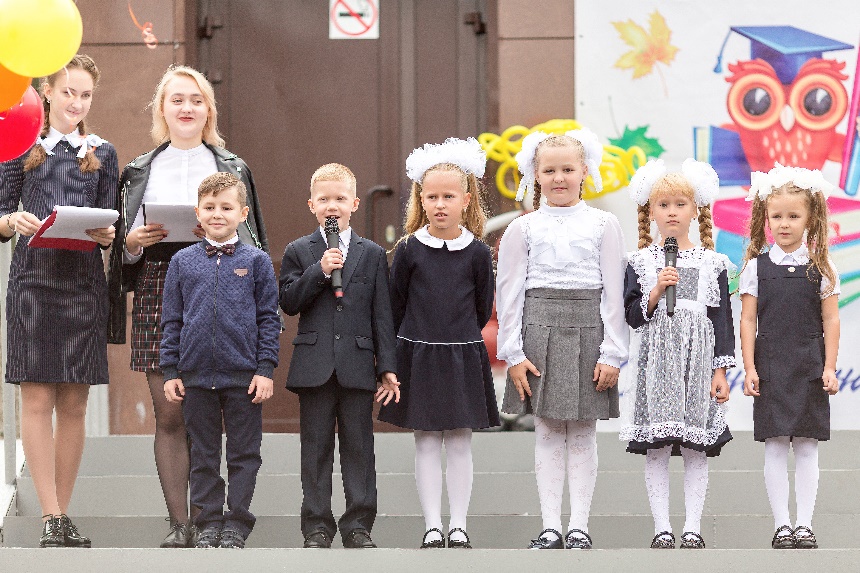 Двери школьные сегодняОткрываются для нас.Первый раз пришли мы в школу,Поступили в первый класс.Мы «первачки» - народ отважный,Не боимся выступать,Хоть немножко правда, страшноПервый раз вот так стоять.За волненья и тревогиЛучшая награда-Видеть то, что вы сегодняНам ужасно рады.И учительница наша Нас не даст в обиду,Говорят, она строга,Но это лишь для виду.Для нее, как и для нас,Этот день – событие.Поздравляем всех сегодняСо своим прибытием.Чтобы хорошо учиться, Знаем мы, нельзя лениться.Постараемся получатьЛишь «четыре» или  «пять».Скажут мамы всем тогда:«Наши дети, хоть куда:Ни капризов, ни ломанья,Вот, что значит воспитанье5. Много шумных и веселыхСобралось сегодня нас!Здравствуй, здравствуй, наша школа!Вместе: Здравствуй, здравствуй, первый класс!Звучит музыка. Дети спускаются.Царь: Вот: стихи-то – не вопрос! 
Как тебе утёрли нос?!БабаЯга: Ну, молодцы! Прекрасно! Браво!Выступили вы на славу.А загадки разгадать сумеете?Дети: ДА!Баба Яга: А это мы сейчас проверим.1.В этой узенькой коробке
Ты найдешь карандаши,
Ручки, перья, скрепки, кнопки,
Что угодно для души.
(Пенал) 2.Не похож на человечка,
Но имеет он сердечко,
И работе круглый год
То сердечко отдает.
(Карандаш) 3.То я в клетку, то в линейку.
Написать по ним сумей-ка!
(Тетрадь) 4.Я люблю прямоту
И сама прямая.
Сделать ровную черту
Всем я помогаю.
(Линейка) 5.На ноге стоит одной,
Крутит-вертит головой,
Нам показывая страны,
Реки, горы, океаны.
(Глобус) 6.Коль ему работу дашь,
Зря трудился карандаш.
(Ластик) 7.Жмутся в узеньком домишке
Разноцветные детишки.
Только выпустишь на волю —
Где была пустота,
Там, глядишь, — красота!
(Цветные карандаши)Бабя Яга: Да, первый класс здесь хоть куда!
А каков, скажи на милость,
Результат твоего труда?Царь: Результат-то – налицо!
Выпускник наш – молодцом!
Защищает школы честь так,
Что наград – за год не счесть!Ведущий 1: Вот он, выпускник – идеал и кумир,
Уверенным взглядом он смотрит на мир.
У него за плечами надежный багаж,
В нем знания, навыки, опыт и стаж.Ведущий 2. Слово нашим 11-классникам.Звучит музыка выход выпускников.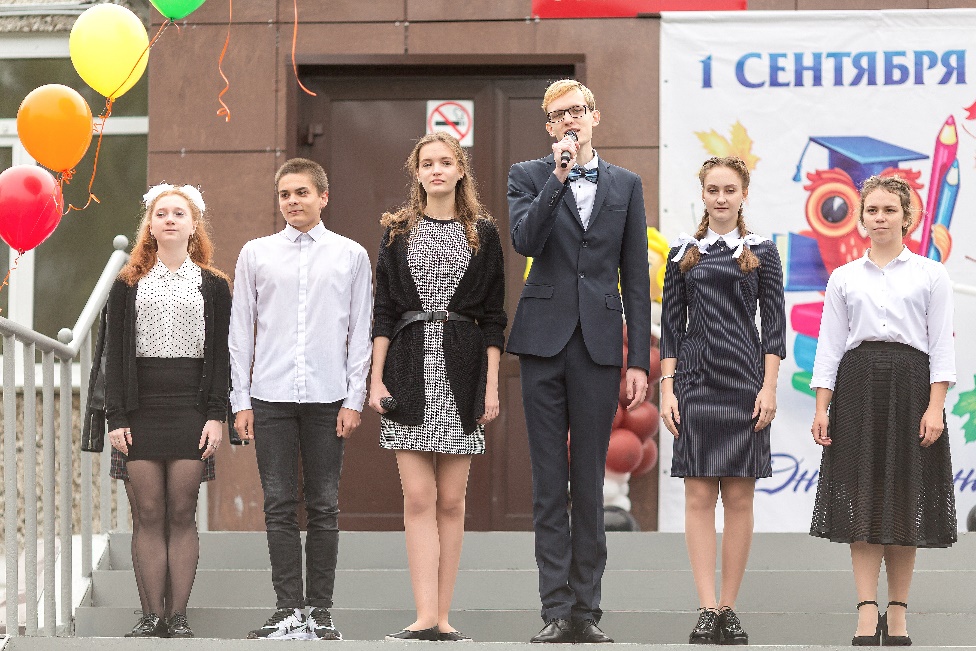 1–й выпускник:Последняя школьная осень –Как грустно осознавать.И потому особенно хочетсяУдачи нам всем пожелать!2-й выпускник:День придет – мы простимся со школой,Выпускной наш закончится год.И отсюда тропой незнакомойНавсегда наше детство уйдет!3-й выпускник:А сегодня позвольте же нам обратитьсяК тем, кто лишь начинает учиться.Вас, первоклассники, мы поздравляем,Отличных успехов в учебе желаем!4 ученик: Мы на финише, а вы еще на старте, И перед вами сказочный полет. Без сомнений и уверенно взлетайте, Есть учитель, что поправит и поймет.5 ученик: Верьте ему, он плохого не скажет. Ошибки исправит, научит всему. Дорогу к успеху верно укажет, Вы только доверьтесь, родные, ему. 6 ученик: Учитель – волшебник, учитель – ученый, Учитель и врач, и мама, и друг. Если ваш класс будет сплоченным, Вам беды не страшны, не страшен недуг. 7 ученица: Дружите друг с другом, вместе мечтайте, И будьте готовы тех, кто слаб защитить. И в трудное время друзей не бросайте, Учитесь с детства героями быть. 8 ученик:Желаем найти в школе новых друзей,Дружите со школой и с учителями.Вы здесь проведете много радостных днейИ скоро вы станете выпускниками!Звучит музыка. Уходят.Царь: Молодцы! (Обращается к Яге) Слыхала? Вот – 
Школы нашей где оплот!
Наш народ такой искусный –
ИГРАЕТ, ТАНЦУЕТ И ПОЕТ.Музыкальный номер. Песня.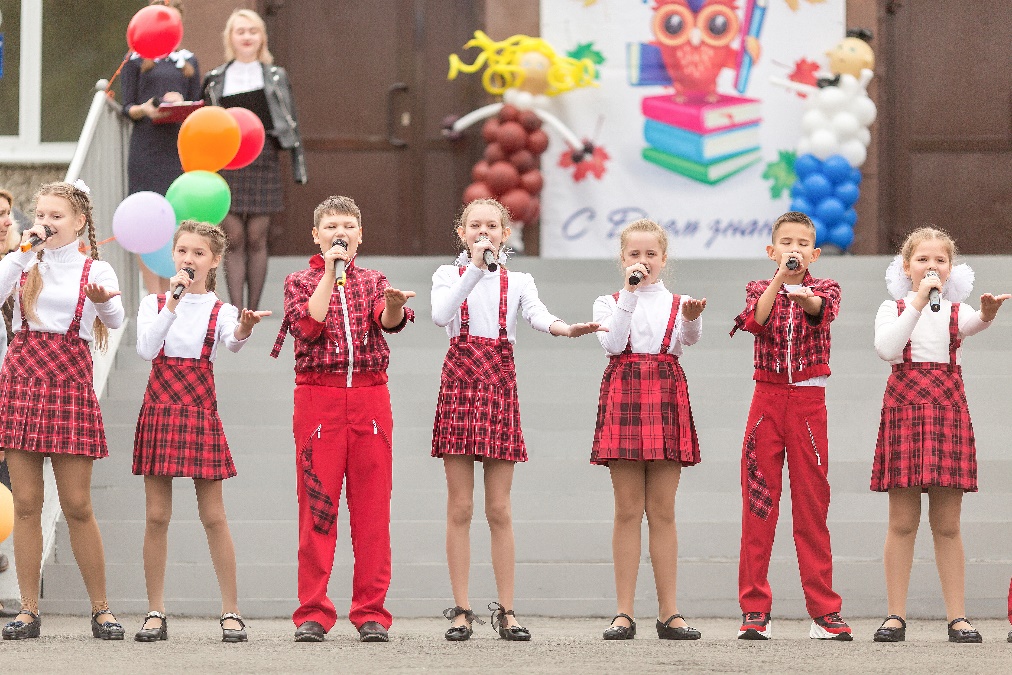 Звучит музыка. Выход генерала.Генерал: (Бабе Яге)Я её ищу везде,
А она в веселье здесь.
Пары три сапог я стёр
Прежде чем вернуться в двор.
Отойдём скорей в сторонку – 
Есть серьёзный разговор.Баба Яга: Да я давно уж поняла,
Что неправильно жила.
Я же в школу не ходила, 
Дружбы сроду не вела.
Шефство надо мной возьмите
В первый класс к себе примите.
Ну, а я звонок отдам…
Ну так как же, по рукам?Ведущий 1: Ну, что, ребята, берём Бабу Ягу в школу? Дети: Да!!!Ведущий 2: Да и Царю Берендею с Генералом не помешает курс углубления знаний. Добро пожаловать к нам в гимназию!Звучит лирическая музыка.Ведущий 1: Школьные двери вновь распахнутьсяЗавтра учебные будни начнутся.Ну а сегодня – праздничный час!С праздником мы поздравляем всех васВедущий 2:Учебный  год открывая,Пусть звенит наш школьный звонок.Колокольным  звоном встречая,Всех пришедших на первый урок.Ведущий 1: На урок, на перемену, В добрый путь, к вершинам знаний – Всех ведёт звонок прилежный, Пусть страна об этом знает! Ведущий 2:И вчерашних ребятишек, Тех, что были малышами, После этого сигнала Назовут учениками. Ведущий 1: Внимание! Внимание, Друзья!Ведущий 2: Пусть торжественно и громко Первый прозвенит звонок!Ведущий 1: Право дать первый звонок предоставляется ученице 1 класса (ФИ) и  ученику 11 класса(ФИ) Звенит звонок.  Звучит музыка. Ведущий 1:Прозвенел звонок веселый,Вот и праздник позади.Говорим мы: «Здравствуй, школа!»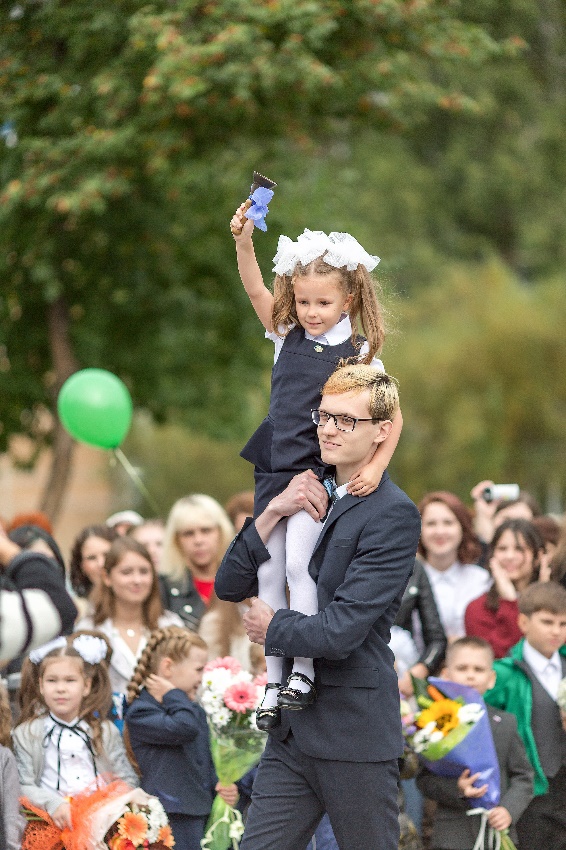 Год учебный впереди!Ведущий 2:Пусть он будет самым лучшим,Лучше прошлых в сотню раз.Пусть нас многому научитИ, конечно, спросит с нас!Ведущий 1: Пусть решаются задачи,И ЕГЭ легко пройдет.И здоровья, и удачиВсем на весь учебный год!Ведущий 2: Дорогие первоклассники!Сегодня школа первый раз.Вас поведет дорогой знаний.Примите поздравления от насИ много добрых пожеланий.Вед.1: Как маленькую школьную планетуМы дарим  вам шары воздушные эти.Звучит музыка. Учащиеся 11 класса выносят шары и дарят их первоклассникам.Вед.2: На счет три вы отпустите шары.Раз, два, три! (музыка, шарики полетели)Вед.1: Стремитесь ребята в науку добраВ путь. В добрый путь! В славный путь детвора! 
